      Здоровый образ            жизни:Режим дня( пробуждение- 6:00).Спорт (регулярные физические нагрузки) .Личная гигиена (гигиенические процедуры, утренний душ).Правильное питание (больше овощей и фруктов, меньше газированных напитков и фастфуда).Психогигиена, хорошее настроениеОтказ от вредных привычек (алкоголь, наркотики, никотин, компьютерная зависимость).“Нельзя повторить одну ошибку дважды. Во второй раз-это уже выбор.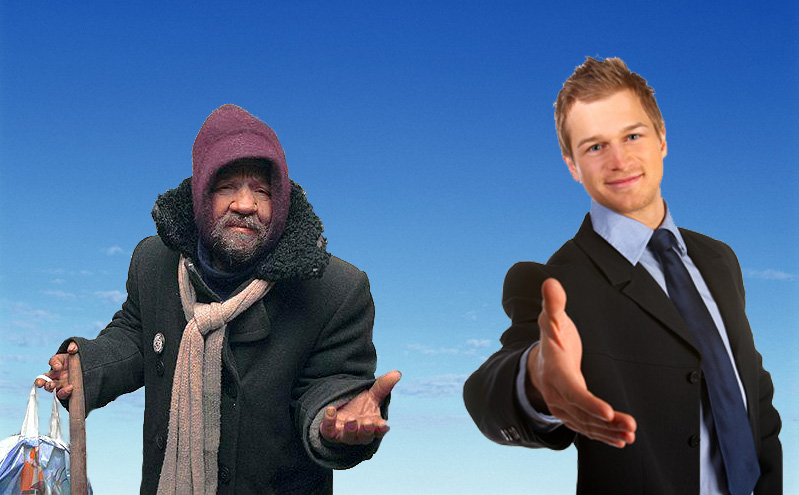 Что выберешь ТЫ?                     Помни:Что посеешь , то и пожнешь.Твоё будущее – в твоих руках!!!   Памятка   ЗОЖ .      МБОУ «СОШ №13»            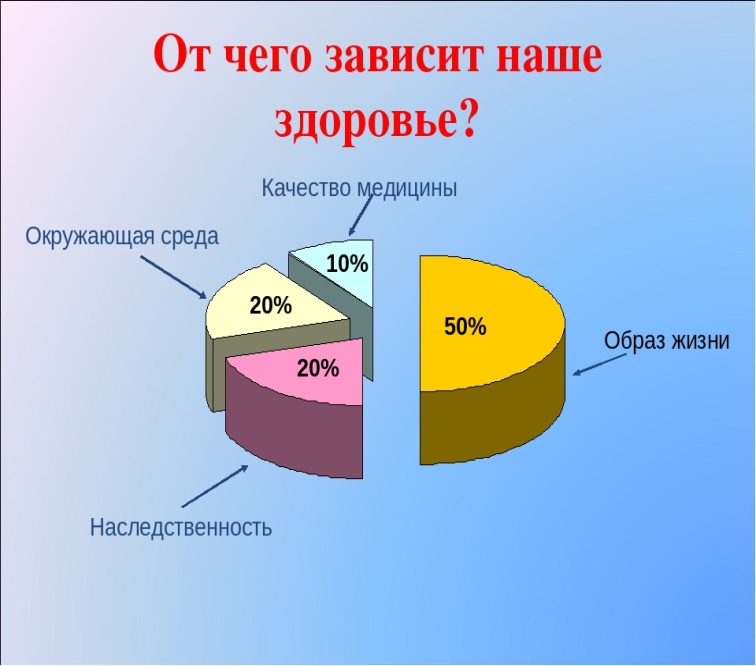 Составила : педагог- психолог                          Казиева В.Я.                               2021 годЧто мы получаем от        сигареты?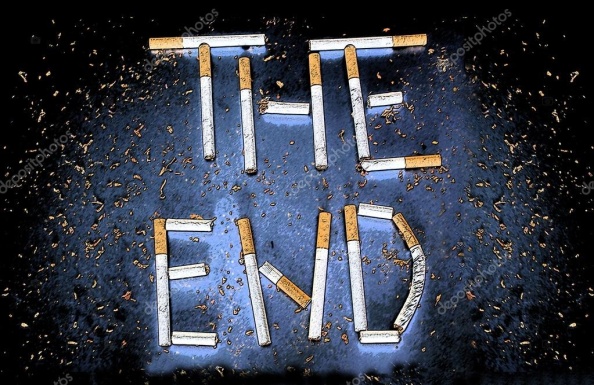 Неприятный запах изо рта.Солидные финансовые затраты.Пожелтевшие зубы и ногти. Заболевания печени, сердечнососудистой системы и т.д.Увеличение риска раковых заболеваний.Что мы получаем от              спорта?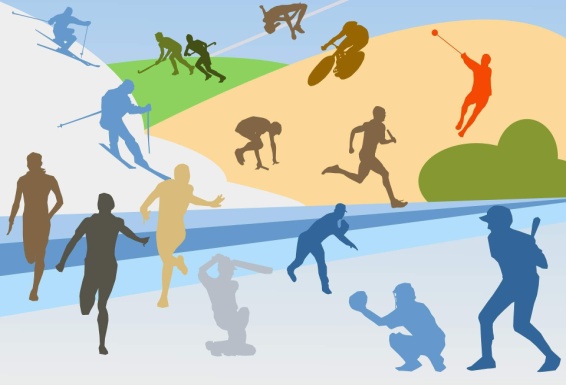 Заряд бодрости!Самоуважение! Чувство легкости!Хорошее настроение!Здоровых детей!Долгую жизнь!Что мы получаем от       алкоголя?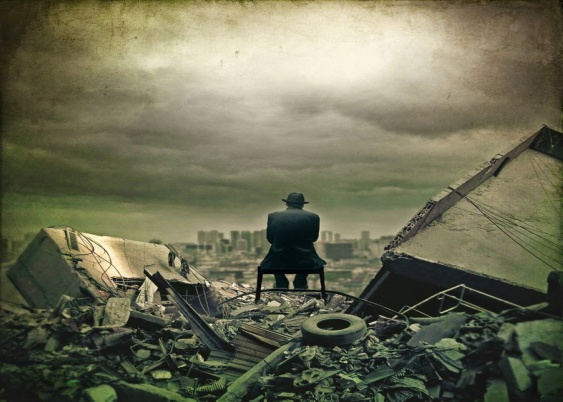 Деградация личности.Разрушенное будущее. Разрушение тканей внутренних органов.Потеря уважения в прежнем кругу друзей.Разочарование в самом себе.Увеличение числа преступленийи ДТП в состоянии алкогольного опьянения.